       PROGRAMMAZIONE COMUNEAnno Scolastico 2022/2023MATERIA: SpagnoloINIDIRIZZO DI STUDIO: Liceo InternazionaleCLASSI: TerzeFirenze, 20.09.2022				                            Il Coordinatore del Dipartimento                           Elisabetta Culasso       PROGRAMMAZIONE COMUNEAnno Scolastico 2022/2023MATERIA: SpagnoloINIDIRIZZO DI STUDIO: Liceo InternazionaleCLASSI: QuarteFirenze, 20.09.2022				                              Il Coordinatore del Dipartimento                         Elisabetta Culasso       PROGRAMMAZIONE COMUNEAnno Scolastico 2022/2023MATERIA: SpagnoloINIDIRIZZO DI STUDIO: Liceo InternazionaleCLASSI: QuinteFirenze, 20.09.2022				                              Il Coordinatore del Dipartimento                         Elisabetta Culasso		Obiettivi didattici		Obiettivi didatticiCompetenzeSaper comprendere frasi e il vocabolario più in uso su temi di interesse: informazioni personali e familiari basilari, compere, luogo di residenza e luoghi di interesse; saper trovare un’informazione precisa e intuibile in scritti semplici e quotidiani come annunci pubblicitari, programmi, menù, orari, e comprendere testi, lettere e messaggi di carattere personale brevi e semplici; saper eseguire una conversazione che preveda uno scambio semplice e diretto di informazioni su attività e fatti quotidiani; saper descrivere con termini semplici la propria famiglia e altre persone, le proprie condizioni di vita, la provenienza e il tempo libero; saper scrivere messaggi e testi personali molto semplici.AbilitàLeggere testi brevi e semplici e cogliere il significato principale di annunci e messaggi brevi e chiari; realizzare una conversazione comprendendone il contenuto globale; utilizzare una serie di espressioni e frasi per descrivere con termini semplici la propria famiglia e altre persone, le proprie condizioni di vita, la provenienza e il tempo libero; scrivere note e messaggi brevi e semplici relativi alle proprie necessità immediate.ConoscenzeIn termini grammaticali come: articoli; pronomi personali soggetto e complemento; uso di tu e usted; formazione del plurale; genere degli aggettivi e pronomi dimostrativi; indicativo presente dei verbi regolari, con dittongazione, riflessivi e irregolari delle tre coniugazioni; aggettivi possessivi anteposti e posposti; uso dell'articolo, delle preposizioni e di hay/está/están; formazione del gerundio e perifrasi estar + gerundio; uso di muy e mucho e di el que/el de; uso di desde/hasta e di de/a; uso dell'articolo con i giorni della settimana; uso contrastivo di ir/venir, traer/llevar, pedir/preguntar, quedar/quedarse; perifrasi ir a, estar a punto de, acabar de, volver a, tener que + infinito; uso contrastivo di así/tan; imperativo affermativo regolare e irregolare, anche in forma pronominale; passato prossimo indicativo e participi passati irregolari; uso di por/para; imperfetto, trapassato prossimo, passato remoto e futuro indicativi dei principali verbi delle tre coniugazioni regolari e irregolari; comparativi e superlativi; uso contrastivo di ser/estar.In termini funzionali come: salutare e presentarsi; fare lo spelling delle parole; chiedere e dare informazioni su dati personali; chiedere dove sia una persona o cosa; chiedere e rispondere su abitazione e numero di telefono; esprimere il possesso; descrivere la casa; localizzare un luogo su una mappa; descriversi e descrivere gli altri; esprimere gusti e gradi diversi di preferenza; indicare relazioni familiari e parlare della famiglia; descrivere e acquistare abbigliamento; chiedere e dire l'ora; programmare un appuntamento; chiedere e dire la data; parlare di azioni abituali; formulare inviti, accettarli o rifiutarli; scusarsi e giustificarsi; fare programmi; saper chiedere e dare informazioni sull'ubicazione di luoghi; esprimere distanze; dare ordini o istruzioni; offrire qualcosa; esprimere accordo o disaccordo; parlare di azioni recenti; descrivere luoghi, cose e persone del passato; parlare di azioni abituali e gusti nel passato; esprimere cambiamenti e fare paragoni; parlare di fatti e avvenimenti avvenuti in passato; organizzare un racconto e seguire istruzioni.In termini culturali come: le lingue ufficiali in Spagna e la diffusione dello spagnolo; la geografia politica di Spagna e Ispanoamerica; la famiglia e gli animali domestici; gli sport; la cucina spagnola e ispano-americana; i principali monumenti e luoghi di Madrid e Barcellona; il trasporto su rotaie; la moda sostenibile.Spazi e strumentiSpazi e strumentiLim, libri di testo e supporto grammaticale, piattaforme editoriali, dizionario, materiale in fotocopia e multimediale, audio e video in lingua originale, film e cortometraggi.Lim, libri di testo e supporto grammaticale, piattaforme editoriali, dizionario, materiale in fotocopia e multimediale, audio e video in lingua originale, film e cortometraggi.MetodologieMetodologieL'obiettivo finale dell'insegnamento di una lingua straniera è il conseguimento da parte degli alunni delle 4 abilità di base della comunicazione. La metodologia che meglio si adatta al raggiungimento di tale obiettivo è quella comunicativo-funzionale che parte dall'apprendimento delle funzioni linguistiche in un ordine di frequenza e difficoltà controllato. L'acquisizione della lingua risulta facilitata strutturando situazioni motivanti: gli alunni saranno guidati opportunamente, così da raggiungere la gestione del proprio apprendimento in modo sempre più autonomo. La riflessione sui fondamenti morfosintattici avverrà nell'ultima fase dell'unità didattica.Saranno effettuate attività di ascolto, lettura, produzione orale e scritta; saranno privilegiate le attività orali sia di comprensione che di produzione. Per quanto riguarda l'attività di ascolto si useranno registrazioni di parlanti nativi corredate da esercizi di comprensione; il materiale proposto agli studenti sarà selezionato in modo da diminuire il più possibile la distanza del testo dalla loro realtà linguistica e culturale, nonché dai loro interessi. In relazione all'attività di comprensione attraverso la lettura saranno sollecitate aspettative e ipotesi sui testi selezionati con attività di pre-lettura. Relativamente alla produzione orale, gli studenti saranno invitati a parlare in lingua e verranno utilizzati giochi linguistici, simulazioni, juegos de rol, ecc. Privilegiando l'efficacia della comunicazione, si darà rilievo, progressivamente e in itinere, al consolidamento di un sistema fonologico e grammaticale corretto e funzionale. Per ciò che concerne la produzione scritta, infine, si svolgeranno attività che consentiranno l'integrazione di più abilità attraverso esercizi di completamento, risposte a scelta multipla, singola o aperte, la scrittura di messaggi, mail personali e brevi testi inerenti alla vita quotidiana, l'avvio alla tecnica del riassunto.Per le attività di conversazione, ascolto e ripetizione, per l'apprendimento della pronuncia e dell'intonazione delle frasi, nonché per un'ulteriore riflessione grammaticale saranno usate nuove tecnologie e materiale audio specializzato; un ulteriore contributo sarà dato dall'apporto dell'insegnante madrelingua che, in situazioni motivanti, coinvolgerà gli studenti stimolandoli a partecipare a un dialogo educativo su vari temi, anche attraverso attività di gruppo o in coppia, non solo mirate ad approfondire aspetti di civiltà e cultura spagnola e ispano-americana, ampliandone progressivamente il patrimonio lessicale.L'obiettivo finale dell'insegnamento di una lingua straniera è il conseguimento da parte degli alunni delle 4 abilità di base della comunicazione. La metodologia che meglio si adatta al raggiungimento di tale obiettivo è quella comunicativo-funzionale che parte dall'apprendimento delle funzioni linguistiche in un ordine di frequenza e difficoltà controllato. L'acquisizione della lingua risulta facilitata strutturando situazioni motivanti: gli alunni saranno guidati opportunamente, così da raggiungere la gestione del proprio apprendimento in modo sempre più autonomo. La riflessione sui fondamenti morfosintattici avverrà nell'ultima fase dell'unità didattica.Saranno effettuate attività di ascolto, lettura, produzione orale e scritta; saranno privilegiate le attività orali sia di comprensione che di produzione. Per quanto riguarda l'attività di ascolto si useranno registrazioni di parlanti nativi corredate da esercizi di comprensione; il materiale proposto agli studenti sarà selezionato in modo da diminuire il più possibile la distanza del testo dalla loro realtà linguistica e culturale, nonché dai loro interessi. In relazione all'attività di comprensione attraverso la lettura saranno sollecitate aspettative e ipotesi sui testi selezionati con attività di pre-lettura. Relativamente alla produzione orale, gli studenti saranno invitati a parlare in lingua e verranno utilizzati giochi linguistici, simulazioni, juegos de rol, ecc. Privilegiando l'efficacia della comunicazione, si darà rilievo, progressivamente e in itinere, al consolidamento di un sistema fonologico e grammaticale corretto e funzionale. Per ciò che concerne la produzione scritta, infine, si svolgeranno attività che consentiranno l'integrazione di più abilità attraverso esercizi di completamento, risposte a scelta multipla, singola o aperte, la scrittura di messaggi, mail personali e brevi testi inerenti alla vita quotidiana, l'avvio alla tecnica del riassunto.Per le attività di conversazione, ascolto e ripetizione, per l'apprendimento della pronuncia e dell'intonazione delle frasi, nonché per un'ulteriore riflessione grammaticale saranno usate nuove tecnologie e materiale audio specializzato; un ulteriore contributo sarà dato dall'apporto dell'insegnante madrelingua che, in situazioni motivanti, coinvolgerà gli studenti stimolandoli a partecipare a un dialogo educativo su vari temi, anche attraverso attività di gruppo o in coppia, non solo mirate ad approfondire aspetti di civiltà e cultura spagnola e ispano-americana, ampliandone progressivamente il patrimonio lessicale.Modalità di verificaModalità di verificaVerifiche in itinere saranno effettuate in modo da monitorare costantemente il grado di apprendimento raggiunto fornendo stimoli alla partecipazione e all'intervento di tutta la classe. Le verifiche scritte con valutazione verteranno su prove strutturate, semistrutturate e saranno almeno due per quadrimestre. Le verifiche orali, effettuate anche attraverso domande a campione, saranno anch'esse almeno due a quadrimestre. Il voto sarà sempre reso noto, anche per le verifiche orali. Nel caso in cui se ne evidenzi la necessità, si effettueranno pause didattiche durante le quali si proporranno ulteriori esercitazioni sugli argomenti da rinforzare. Non si esclude, laddove se ne avveda la necessità, di avvalersi delle attività di recupero promosse dall'istituto.Verifiche in itinere saranno effettuate in modo da monitorare costantemente il grado di apprendimento raggiunto fornendo stimoli alla partecipazione e all'intervento di tutta la classe. Le verifiche scritte con valutazione verteranno su prove strutturate, semistrutturate e saranno almeno due per quadrimestre. Le verifiche orali, effettuate anche attraverso domande a campione, saranno anch'esse almeno due a quadrimestre. Il voto sarà sempre reso noto, anche per le verifiche orali. Nel caso in cui se ne evidenzi la necessità, si effettueranno pause didattiche durante le quali si proporranno ulteriori esercitazioni sugli argomenti da rinforzare. Non si esclude, laddove se ne avveda la necessità, di avvalersi delle attività di recupero promosse dall'istituto.Criteri di valutazioneCriteri di valutazioneLa tipologia di esercizi forniti dai libri di testo in adozione e i test intermedi e finali relativi ad ogni modulo consentono verifiche formative e sommative sia scritte che orali. I voti da attribuire nel corso dell'anno vanno da tre a dieci. Ai fini della valutazione saranno considerati, oltre il grado di raggiungimento degli obiettivi specifici programmati e l'acquisizione dei contenuti previsti, anche l'impegno, la partecipazione e la regolarità nel lavoro. Per ulteriori dettagli si fa riferimento a quanto stabilito nelle riunioni di indirizzo e a quanto contenuto nel P.T.O.F.La tipologia di esercizi forniti dai libri di testo in adozione e i test intermedi e finali relativi ad ogni modulo consentono verifiche formative e sommative sia scritte che orali. I voti da attribuire nel corso dell'anno vanno da tre a dieci. Ai fini della valutazione saranno considerati, oltre il grado di raggiungimento degli obiettivi specifici programmati e l'acquisizione dei contenuti previsti, anche l'impegno, la partecipazione e la regolarità nel lavoro. Per ulteriori dettagli si fa riferimento a quanto stabilito nelle riunioni di indirizzo e a quanto contenuto nel P.T.O.F.		Obiettivi didattici		Obiettivi didatticiCompetenzeSaper comprendere e riassumere a livello scritto e orale testi di vario tipo; saper produrre testi di vario tipo; saper analizzare oralmente brani letterari.Abilità Leggere, comprendere e sintetizzare un testo; produrre testi di vario tipo; esporre in forma essenziale i contenuti studiati.ConoscenzeAmpliamento delle strutture morfosintattiche in possesso e acquisizione di quelle necessarie a un livello B1 del MCER; ulteriore sviluppo del patrimonio lessicale; esposizione orale e scritta corretta e appropriata; sviluppo di una maggiore autonomia sia nella comprensione che nella stesura di testi di vario tipo; approccio all'analisi dei testi letterari proposti, relativi principalmente ai “Siglos de oro” spagnoli e agli aspetti portanti della letteratura ispanica anteriore, propedeutici alla comprensione del XX secolo, collocandoli all'interno dei rispettivi contesti storico-culturali.Spazi e strumentiSpazi e strumentiLim, libro di testo di letteratura e supporto grammaticale, piattaforme editoriali, dizionario, materiale in fotocopia e multimediale, audio e video in lingua originale, film e cortometraggi.Lim, libro di testo di letteratura e supporto grammaticale, piattaforme editoriali, dizionario, materiale in fotocopia e multimediale, audio e video in lingua originale, film e cortometraggi.MetodologieMetodologieGli alunni saranno guidati opportunamente al fine di raggiungere la gestione del proprio apprendimento in modo sempre più autonomo. La riflessione sui fondamenti morfosintattici verrà ulteriormente stimolata.Saranno effettuate attività di ascolto, lettura, produzione orale e scritta, privilegiando tuttavia le attività orali sia di comprensione che di produzione.Per quanto riguarda l'attività di ascolto si useranno registrazioni di parlanti nativi corredate da esercizi di comprensione e simulazioni delle comprensiones auditivas utilizzate per lo svolgimento della prova del DELE.Per quanto riguarda la produzione orale, gli studenti saranno invitati a parlare in lingua, consolidando via via un sistema fonologico e grammaticale corretto e funzionale, anche mediante le interrogazioni su argomenti storico-letterari.Per ciò che concerne la comprensione attraverso la lettura, saranno proposte simulazioni delle comprensiones lectoras, utilizzate per lo svolgimento della prova del DELE, nonché frammenti di testi originali storico-letterari e versioni integrali adattate di opere letterarie.Relativamente alla produzione scritta, si consolideranno attività che consentono l'integrazione di più abilità, la scrittura di lettere personali, mail e testi sempre più complessi ed articolati, riassunti, avviando inoltre gli studenti alla produzione di testi argomentativi.Si perfezionerà la pronuncia e l'intonazione delle frasi con l'ascolto di materiale audio specializzato; un ulteriore contributo sarà dato dall'apporto dell'insegnante madrelingua che, in situazioni motivanti, coinvolgerà gli studenti stimolandoli a partecipare al dialogo educativo, anche mediante attività di gruppo o in coppia, mirate ad approfondire aspetti non solo della civiltà e della cultura spagnola e ispanoamericana, attraverso i quali consolidare e ampliare progressivamente lessico, fluidità espositiva e padronanza grammaticale.Gli alunni saranno guidati opportunamente al fine di raggiungere la gestione del proprio apprendimento in modo sempre più autonomo. La riflessione sui fondamenti morfosintattici verrà ulteriormente stimolata.Saranno effettuate attività di ascolto, lettura, produzione orale e scritta, privilegiando tuttavia le attività orali sia di comprensione che di produzione.Per quanto riguarda l'attività di ascolto si useranno registrazioni di parlanti nativi corredate da esercizi di comprensione e simulazioni delle comprensiones auditivas utilizzate per lo svolgimento della prova del DELE.Per quanto riguarda la produzione orale, gli studenti saranno invitati a parlare in lingua, consolidando via via un sistema fonologico e grammaticale corretto e funzionale, anche mediante le interrogazioni su argomenti storico-letterari.Per ciò che concerne la comprensione attraverso la lettura, saranno proposte simulazioni delle comprensiones lectoras, utilizzate per lo svolgimento della prova del DELE, nonché frammenti di testi originali storico-letterari e versioni integrali adattate di opere letterarie.Relativamente alla produzione scritta, si consolideranno attività che consentono l'integrazione di più abilità, la scrittura di lettere personali, mail e testi sempre più complessi ed articolati, riassunti, avviando inoltre gli studenti alla produzione di testi argomentativi.Si perfezionerà la pronuncia e l'intonazione delle frasi con l'ascolto di materiale audio specializzato; un ulteriore contributo sarà dato dall'apporto dell'insegnante madrelingua che, in situazioni motivanti, coinvolgerà gli studenti stimolandoli a partecipare al dialogo educativo, anche mediante attività di gruppo o in coppia, mirate ad approfondire aspetti non solo della civiltà e della cultura spagnola e ispanoamericana, attraverso i quali consolidare e ampliare progressivamente lessico, fluidità espositiva e padronanza grammaticale.Modalità di verificaModalità di verificaVerifiche in itinere saranno effettuate in modo da monitorare costantemente il grado di apprendimento raggiunto, fornendo stimoli alla partecipazione e all'intervento di tutta la classe. Le verifiche scritte con valutazione verteranno su strutturate, guidate e libere e saranno almeno due per quadrimestre. Le valutazioni orali, effettuate attraverso domande a campione ed esposizione degli argomenti studiati in letteratura e storia, saranno anch'esse almeno due per quadrimestre. Il voto sarà sempre reso noto, anche per le verifiche orali.Nel caso in cui se ne evidenzi la necessità, si effettueranno pause didattiche durante le quali si proporranno ulteriori esercitazioni sugli argomenti da rinforzare. Non si esclude, là dove se ne avveda la necessità, di avvalersi delle attività di recupero promosse dall'Istituto.Verifiche in itinere saranno effettuate in modo da monitorare costantemente il grado di apprendimento raggiunto, fornendo stimoli alla partecipazione e all'intervento di tutta la classe. Le verifiche scritte con valutazione verteranno su strutturate, guidate e libere e saranno almeno due per quadrimestre. Le valutazioni orali, effettuate attraverso domande a campione ed esposizione degli argomenti studiati in letteratura e storia, saranno anch'esse almeno due per quadrimestre. Il voto sarà sempre reso noto, anche per le verifiche orali.Nel caso in cui se ne evidenzi la necessità, si effettueranno pause didattiche durante le quali si proporranno ulteriori esercitazioni sugli argomenti da rinforzare. Non si esclude, là dove se ne avveda la necessità, di avvalersi delle attività di recupero promosse dall'Istituto.Criteri di valutazioneCriteri di valutazioneLa tipologia di esercizi forniti dai libri di testo in adozione e le prove intermedie e finali relative ad ogni modulo consentono verifiche formative e sommative scritte; per le prove orali, le verifiche verranno svolte prevalentemente mediante esposizione e l'acquisizione dei contenuti storico-letterari proposti. I voti da attribuire nel corso dell'anno vanno da tre a dieci. Ai fini della valutazione saranno considerati, oltre il grado di raggiungimento degli obiettivi specifici programmati e l'acquisizione dei contenuti previsti, anche l'impegno, la partecipazione e la regolarità nel lavoro. Per ulteriori dettagli si fa riferimento a quanto stabilito nelle riunioni di indirizzo e a quanto contenuto nel P.T.O.F.La tipologia di esercizi forniti dai libri di testo in adozione e le prove intermedie e finali relative ad ogni modulo consentono verifiche formative e sommative scritte; per le prove orali, le verifiche verranno svolte prevalentemente mediante esposizione e l'acquisizione dei contenuti storico-letterari proposti. I voti da attribuire nel corso dell'anno vanno da tre a dieci. Ai fini della valutazione saranno considerati, oltre il grado di raggiungimento degli obiettivi specifici programmati e l'acquisizione dei contenuti previsti, anche l'impegno, la partecipazione e la regolarità nel lavoro. Per ulteriori dettagli si fa riferimento a quanto stabilito nelle riunioni di indirizzo e a quanto contenuto nel P.T.O.F.		Obiettivi didattici		Obiettivi didatticiCompetenzeSaper esprimersi in modo corretto e appropriato, sia a livello orale che scritto; saper comprendere e produrre testi di vario tipo; saper analizzare e sintetizzare un testo, anche di carattere letterario; saper esporre in forma essenziale i contenuti trattati nel corso dell'anno scolastico; saper effettuare collegamenti pertinenti nell'ambito degli argomenti letterari studiati e collocarli nei rispettivi quadri di riferimento storico-culturali.Abilità Leggere in modo fluido, comprendere, analizzare e sintetizzare un testo; produrre testi di vario tipo e analisi e sintesi scritte di testi letterari; esporre in forma essenziale i contenuti studiati.ConoscenzePatrimonio linguistico e lessicale tale da affrontare lo studio dei principali contesti letterari e storici dall' Illuminismo al XX secolo, con particolare riferimento a Romanticismo, Modernismo, Generazione del 98 e del 27, mediante una scelta compiuta tra gli autori, anche ispano-americani, e i testi più rappresentativi, tenendo altresì conto degli itinerari proposti nelle altre discipline umanistiche.Spazi e strumentiSpazi e strumentiLim, libro di testo di letteratura e supporto grammaticale, piattaforme editoriali, dizionario, materiale in fotocopia e multimediale, audio e video in lingua originale, film e cortometraggi.Lim, libro di testo di letteratura e supporto grammaticale, piattaforme editoriali, dizionario, materiale in fotocopia e multimediale, audio e video in lingua originale, film e cortometraggi.MetodologieMetodologieGli alunni saranno ulteriormente guidati al fine di raggiungere la gestione del proprio apprendimento in modo sempre più autonomo e si continuerà a stimolare la riflessione sui fondamenti morfosintattici. Saranno effettuate attività di ascolto, lettura, produzione orale e scritta in previsione delle prove d'esame.Per quanto riguarda la produzione orale, gli studenti saranno invitati a parlare in lingua su argomenti inerenti alla programmazione, esprimendo giudizi personali.Verranno proposti testi letterari e non da comprendere, analizzare e riassumere in modo orale e scritto, anche sulla base delle tipologie delle prove d'esame.Si continuerà ad usare materiale audio specializzato; un ulteriore contributo sarà dato dall'apporto dell'insegnante madrelingua che, in situazioni motivanti, coinvolgerà gli studenti stimolandoli a partecipare al dialogo educativo, anche mediante attività di gruppo o in coppia, mirate ad approfondire aspetti non solo della civiltà e della cultura spagnola e ispanoamericana, attraverso i quali consolidare e ampliare progressivamente lessico, fluidità espositiva e padronanza grammaticale.Gli alunni saranno ulteriormente guidati al fine di raggiungere la gestione del proprio apprendimento in modo sempre più autonomo e si continuerà a stimolare la riflessione sui fondamenti morfosintattici. Saranno effettuate attività di ascolto, lettura, produzione orale e scritta in previsione delle prove d'esame.Per quanto riguarda la produzione orale, gli studenti saranno invitati a parlare in lingua su argomenti inerenti alla programmazione, esprimendo giudizi personali.Verranno proposti testi letterari e non da comprendere, analizzare e riassumere in modo orale e scritto, anche sulla base delle tipologie delle prove d'esame.Si continuerà ad usare materiale audio specializzato; un ulteriore contributo sarà dato dall'apporto dell'insegnante madrelingua che, in situazioni motivanti, coinvolgerà gli studenti stimolandoli a partecipare al dialogo educativo, anche mediante attività di gruppo o in coppia, mirate ad approfondire aspetti non solo della civiltà e della cultura spagnola e ispanoamericana, attraverso i quali consolidare e ampliare progressivamente lessico, fluidità espositiva e padronanza grammaticale.Modalità di verificaModalità di verificaVerifiche in itinere saranno effettuate in modo da monitorare costantemente il grado di apprendimento raggiunto, fornendo stimoli alla partecipazione e all'intervento di tutta la classe. Le verifiche scritte con valutazione verteranno su prove libere o strutturate e simulazioni di prove d'esame; saranno almeno due per quadrimestre. Le valutazioni orali, effettuate attraverso domande a campione ed esposizione degli argomenti studiati in letteratura e storia, saranno anch'esse almeno due per quadrimestre. Il voto sarà sempre reso noto, anche per le verifiche orali.Nel caso in cui se ne evidenzi la necessità, si effettueranno pause didattiche durante le quali si proporranno ulteriori esercitazioni sugli argomenti da rinforzare. Non si esclude, là dove se ne avveda la necessità, di avvalersi delle attività di recupero promosse dall'Istituto.Verifiche in itinere saranno effettuate in modo da monitorare costantemente il grado di apprendimento raggiunto, fornendo stimoli alla partecipazione e all'intervento di tutta la classe. Le verifiche scritte con valutazione verteranno su prove libere o strutturate e simulazioni di prove d'esame; saranno almeno due per quadrimestre. Le valutazioni orali, effettuate attraverso domande a campione ed esposizione degli argomenti studiati in letteratura e storia, saranno anch'esse almeno due per quadrimestre. Il voto sarà sempre reso noto, anche per le verifiche orali.Nel caso in cui se ne evidenzi la necessità, si effettueranno pause didattiche durante le quali si proporranno ulteriori esercitazioni sugli argomenti da rinforzare. Non si esclude, là dove se ne avveda la necessità, di avvalersi delle attività di recupero promosse dall'Istituto.Criteri di valutazioneCriteri di valutazioneLa valutazione verrà effettuata sulla base delle suddette prove orali e scritte e si terrà conto del grado di raggiungimento degli obiettivi intermedi e finali prestabiliti. I voti da attribuire nel corso dell'anno vanno da tre a dieci. Ai fini della valutazione saranno considerati, oltre il grado di raggiungimento degli obiettivi specifici programmati e l'acquisizione dei contenuti previsti, anche l'impegno, la partecipazione e la regolarità nel lavoro. Per ulteriori dettagli si fa riferimento a quanto stabilito nelle riunioni di indirizzo e a quanto contenuto nel P.T.O.F.La valutazione verrà effettuata sulla base delle suddette prove orali e scritte e si terrà conto del grado di raggiungimento degli obiettivi intermedi e finali prestabiliti. I voti da attribuire nel corso dell'anno vanno da tre a dieci. Ai fini della valutazione saranno considerati, oltre il grado di raggiungimento degli obiettivi specifici programmati e l'acquisizione dei contenuti previsti, anche l'impegno, la partecipazione e la regolarità nel lavoro. Per ulteriori dettagli si fa riferimento a quanto stabilito nelle riunioni di indirizzo e a quanto contenuto nel P.T.O.F.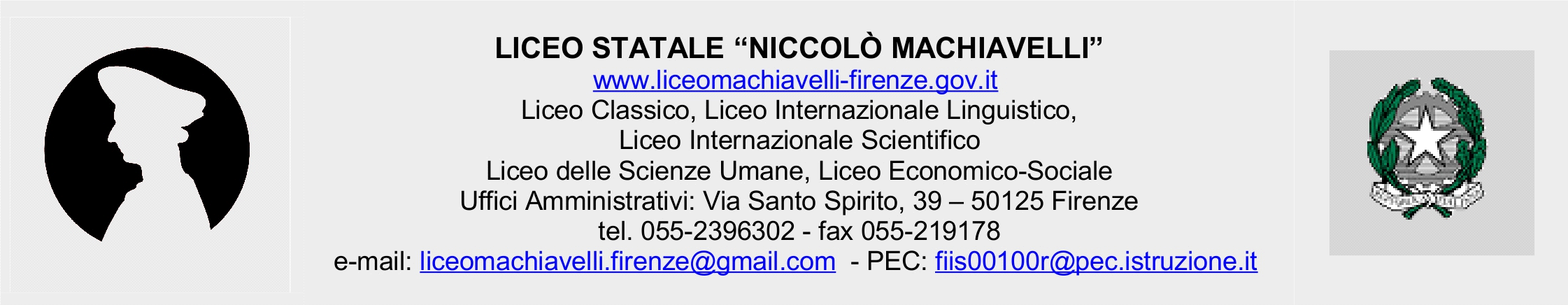 